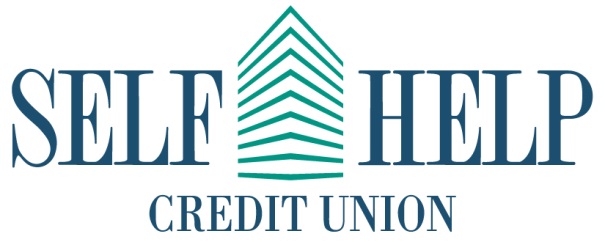 Branch Education Scholarship ProgramSelf-Help Credit Union (SHCU) is funding an annual $500 scholarship to be awarded by all SHCU branches. PurposeSHCU will provide financial assistance to those who are improving their lives by furthering their education and commitment to their community.  EligibilityThose attending any post-secondary educational institution will be eligible. Eligible institutions include universities, colleges, technical schools, trade and vocational institutions. SHCU employees, Board and Committee members and their immediate families are not eligible.  Application ProcessAll applicants will submit a scholarship application and an essay of at least 300 words.  Applicants are encouraged to compose an essay on how Credit Unions impact their community. Applicants may interview employees, volunteers and members to assist them in their essay.  Application deadline is May 4, 2015. Selection ProcessSHCU will form an appropriate Selection Committee which will judge applicants on their application and essay contents. The committee will meet as soon as possible after the application deadline to review and assess all applications and essays.  Scholarship AmountThe amount to be awarded is $500 from each credit union branch.  DistributionThe Scholarship will be paid directly to the recipient’s school.  The funds may be used for tuition, room, board, books, or materials.  A letter of acceptance or proof of enrollment from an educational institution is required. This letter may be submitted with the application or any time prior to the payment.Branch Education Scholarship ApplicationName, city and state of high school and year graduated:_____________________________________________________________________________What post-secondary school are you attending or planning to attend? If undecided, list 
schools that you are considering:____________________________________________________________________________________________________________________________________________What is your major course of study?__________________________________________________________________________________________________________________________________________________________________________________________________________________What are your long term career goals?__________________________________________________________________________________________________________________________________________________________________________________________________________________List achievements and honors:__________________________________________________________________________________________________________________________________________________________________________________________________________________List community service and volunteer work: __________________________________________________________________________________________________________________________________________________________________________________________________________________I hereby acknowledge that the information provided is true, complete, and accurate. I understand that the application and essay will become the property of Self-Help Credit Union upon submission. I agree to allow SHCU to use all or part of my application and/or essay for any purpose.Return completed application and Essay to:	SELF-HELP CREDIT UNION 	INSERT NAME OF SHCU STAFFER: _____________________________	ADDRESS: __________________________________________________	CITY, STATE, ZIP ____________________________________________Applicant Name: Address: Phone: E-mail Address: 